SOCIAL STUDIES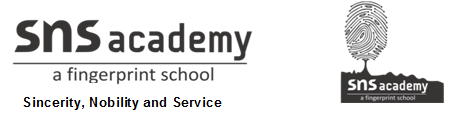 GRADE: V                                                                                   DATE: 2.12.20WORKSHEET - 16                    16. INDIA WINS FREEDOMI. Write a few lines on each.1. Radicals_______________________________________________________________2. Indian National Congress________________________________________________________________3. Swadeshi________________________________________________________________4. Independent India________________________________________________________________II. Answer the Following1. Who gave the Slogan ‘Jai Hind”?________________________________________________________________2. When did the Congress demand ‘Purna Swaraj’ from the British Government?________________________________________________________________3. Why did the Indian National Congress launch the Swadeshi and Boycott Movement?III. Identify the Movement ( Dandi March, Simon Commission, Non-Co-operation movement)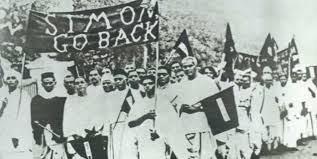 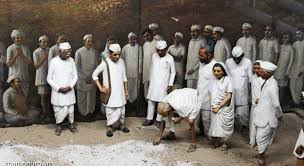 ___________________________                       ___________________________  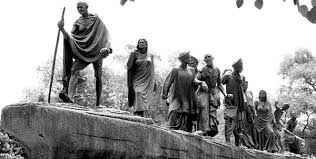 	___________________________  